MOÇÃO Nº 235/2020Manifesta apelo ao Poder Executivo Municipal para melhorias e asfaltamento em toda extensão da Rua Paulo de Godoy localizada no bairro de Residencial FurlanSenhor Presidente,Senhores Vereadores, CONSIDERANDO que a Rua supracitada se encontra cheia de buracos, e já fizemos várias indicações pedindo providencias. CONSIDERANDO que para sanar tais problemas medidas precisam ser tomadas, tais como o serviço de recapeamento em toda extensão desta rua. CONSIDERANDO que vários munícipes procuraram este Vereador no sentido de reivindicarem melhorias junto à rua supracitada, a qual possui grande fluxo de veículos, ônibus e pedestre.                   Ante o exposto e nos termos do Capítulo IV do Título V do Regimento Interno desta Casa de Leis, a CÂMARA MUNICIPAL DE SANTA BÁRBARA D’OESTE, ESTADO DE SÃO PAULO, apela ao Poder Executivo Municipal e aos órgãos competentes, quanto o serviço de recapeamento da Rua Paulo de Godoy localizada no bairro de Residencial Furlan. Fotos em anexos Plenário “Dr. Tancredo Neves”, em 20 de maio de 2.020.CLÁUDIO PERESSIMVereador – Vice Presidente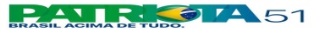 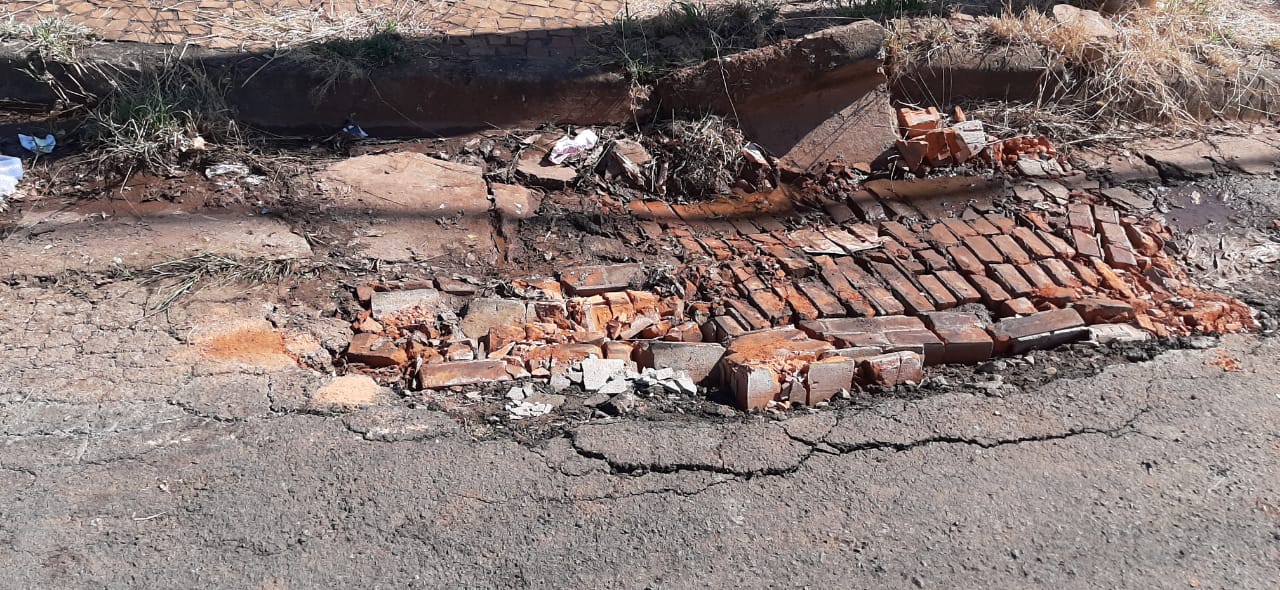 